Homilie – Zevende zondag door het jaar – jaar A                                                 23.02.2020
Leviticus 19, 1-2.17-18 / Psalm 103 / 1 Korintiërs 3, 16-23 / Matteüs 5, 38-48Voor de vierde opeenvolgende keer horen we in de weekendviering een fragment uit de Bergrede voorlezen. Als een nieuwe Mozes kondigt Jezus een nieuwe uittocht aan, die erin bestaat de oude mens af te leggen voor een nieuw type mens zoals God het bedoeld heeft. Vanaf de zaligsprekingen tot nu houdt Hij zijn toehoorders het beeld voor van een mens die opkomt voor de waardigheid van de ander, het beeld van een mens die de ander liefheeft, hoe dan ook. De Bergrede brengt hierover geen theoretische uiteenzetting, wel reikt ze ons een levenshouding aan, geïllustreerd met een aantal concrete voorbeelden. Jezus was een meester in het aanschouwelijk onderricht en het voorbeeld bij uitstek is Hijzelf en na Hem zovele vrouwen en mannen die geprobeerd hebben hun mens-zijn op een evangelische manier te beleven. Het is best mogelijk dat je in de voorbije weken wel wat bedenkingen hebt gehad bij het beluisteren van die uitspraken van Jezus. Ook de oproep van vandaag om af te zien van elke vorm van geweld en zelfs je vijanden te beminnen kan de indruk geven dat Jezus pleit voor een ‘soft’-mens die geduldig alles laat betijen en conflicten gladstrijkt met de romantiek van de liefde. Maar als je stilstaat bij het levensverhaal van Jezus en je probeert om het mensbeeld van de Bergrede in praktijk te brengen, dan is het helemaal geen zoete romantiek. De weg van de liefde is dikwijls niet de gemakkelijkste. In de eerste lezing hebben we enkele zinnen gelezen uit het boek Leviticus. Er staan in dat hoofdstuk lezenswaardige regels in, die soms heel bekend klinken. Eerbied, respect voor ouders; de sabbat houden om geen slaaf te worden van het werk of van de economie enz. Er staat ook een prikkelende regel in. Namelijk dat je iets moet overhouden bij de oogst, bij je werk, voor minderbedeelden, voor hun eerste levensbehoeften. Dat dat eigenlijk gewoon in je systeem moet zitten. Dat je dat doet. Dan wordt het plotseling weer heel actueel. Niet alleen voor jezelf zorgen en binnenhalen wat je maar kunt pakken. Dat is zo’n regel die ons echt aan het denken mag zetten. Juist ook in de actualiteit van onze dagen. En wat te denken van de regel, dat je niet op vreemdelingen moet neerkijken, maar dat je je om hen zult bekommeren. Waar blijven we dan met ons omgaan met asielzoekers? Ook dat is zo’n regel die het ons lastig maakt en waar je makkelijk een ongemakkelijk gevoel bij krijgt... We hebben niet alles gelezen, maar toegespitst kom je de kern tegen in wat we wél lazen. Dat je niet haatdragend moet zijn als iemand je iets heeft aangedaan; natuurlijk moet het rechtgezet, maar je moet niet uit zijn op wraak, maar je moet je naaste, zo staat het hier in Leviticus ‘liefhebben als jezelf’. In al die regels/geboden gaat het dus over ‘je naaste’ zegt de Bijbel, tot en met degene met wie je in conflict bent. ‘Je moet je naaste liefhebben als jezelf’. En het zijn nu precies die woorden, waar Jezus op inhaakt. We hebben dat zojuist gelezen in het evangelie, waar Hij ook met die lastige zin komt over ‘die andere wang’, die je toekeert als iemand je geslagen heeft… Woorden waarvan je misschien wel denkt: zou Hij dat nu echt zó bedoelen?! Jezus citeert die woorden uit Leviticus als Hij zegt: ‘Jullie hebben gehoord dat er gezegd is “Je moet je naaste liefhebben als je zelf en je vijand haten”. En ik zeg jullie: heb je vijanden lief en bid voor wie jullie vervolgen…’ Er zit iets aparts in de manier waarop Jezus deze gedachte uit het boek Leviticus citeert. Inderdaad daar staat: ‘Je moet je naaste liefhebben’. En Leviticus roept ook op om niet haatdragend te zijn; géén wrok te koesteren; maar dan wel ten overstaan van je broeders. Je vijanden liefhebben is nog een brug te ver. Maar zo gezien liggen de woorden van Leviticus en Jezus toch wel in elkaars verlengde. Dat is ook niet verwonderlijk. Jezus leefde in die Joodse traditie. En hier wil Hij de inzichten, de regels en geboden die voortkomen uit dat geloof opnieuw voor het voetlicht brengen. Hij doet dat wel radicaal en daarmee legt Hij de lat hoog. Zo hoog, dat wij ons afvragen: kunnen of willen we dat wel? Vraagt Hij nu niet teveel van ons? De ander de wang toekeren, is dat nog wel logisch?  Matteüs typeert Jezus in de Bergrede als een nieuwe leider, als een nieuwe Mozes die het volk de weg wijst naar het koninkrijk van God, het beloofde land, een nieuwe tijd. Hoe bereid je je daarop voor? Door het beginpunt van mijn denken niet bij mij zelf te leggen, maar bij God, de Heilige, bij hoe Hij het leven bedoelt. Dan ga je denken vanuit een ander perspectief, vanuit het geheel, vanuit Gods scheppingsdroom. En dan hoort de minderbedeelde erbij en de vreemdeling en ja, ook hij/zij die tegenover je staat in een conflict, hoort daarbij. Hoe vind je een weg naar die ander? Door iets anders te doen dan wat gewoon is. Wat is er gewoner dan de ander een klap terug te geven als hij jou er een geeft, letterlijk of figuurlijk? Terugslaan is onder ons heel vanzelfsprekend, maar dat verdiept het conflict. Jezus vraagt om niet het gewone te doen, maar om nieuw te denken. Ook in een conflictsituatie. De Bijbel roept op tot omdenken. Niet alleen vanuit je gekwetste emotie reageren, maar nadenken en wegen zoeken naar elkaar. De ander opzoeken en een hand uitsteken… Als de ander een muur om zich heen gebouwd heeft, zoeken hoe je er omheen kunt komen: hé, hier ben ik… ik dacht ik kom even om de hoek kijken, misschien kunnen we eens praten... Ja, Jezus roept op om méér en anders te doen dan het gewone.  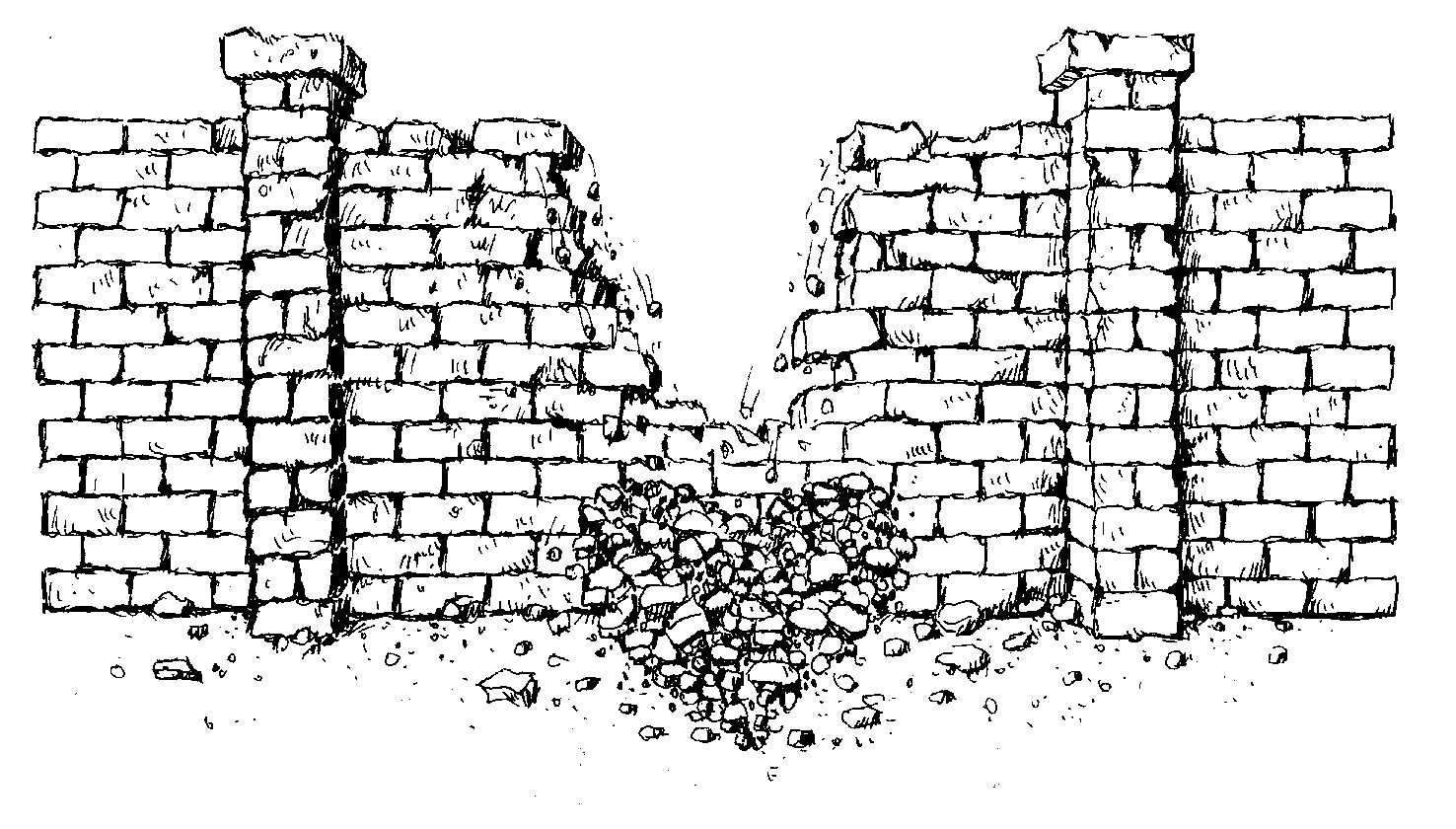 Door alle muren heen een weg voor de liefdeJan Verheyen, Lier. 7de zondag door het jaar A – 18.2.2023(Inspiratie: o.a. Feitse Boerwinkel, Meer dan het gewone. Over Jezus en zijn bergrede, Baarn 1977 – een boek uit mijn seminarietijd)